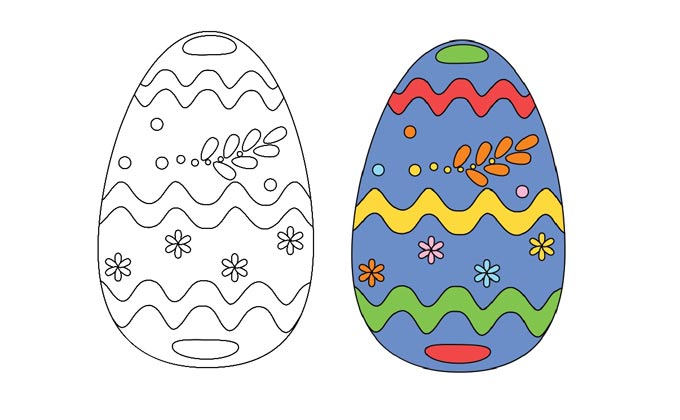 1. Marginame margučius: https://www.youtube.com/watch?v=2ieLPZ9TApUhttps://www.youtube.com/watch?v=LcANi89TUWs2. Velykų žaidimai.Susipažink su žaidimais, kuriuos galima žaisti per Velykas.